
Порядок оформления, подачи и размещения в Информресурсе Радо.рус Согласия налогоплательщика (плательщика страховых взносов) на признание части сведений, составляющих налоговую тайну, общедоступными.(применяется с 13.12.2022 года)1 ШАГСогласие налогоплательщика (плательщика страховых взносов) на признание части сведений, составляющих налоговую тайну, общедоступными (Форма по КНД 1110058, утвержденная Приказом ФНС России от 14.11.2022 N ЕД-7-19/1085@) подается в отношении следующих сведений (в зависимости от отраслевого проекта): Образец заполнения Согласия по коду комплекта 20006 (ранее Кейс TG) Приложение № 1.Образец заполнения Согласия по коду комплекта 20013 (ранее Кейс GRUZ) Приложение № 2.  ВАЖНО при заполнении Согласия!Для своевременного и корректного отображения Согласия на Информресурсе его необходимо заполнить и направить по телекоммуникационным каналам связи (далее - ТКС) (например, с помощью бухгалтерской программы, выбрав для заполнения форму по КНД 1110058) в налоговый орган.!!! Согласия в бумажном или отсканированном виде, или в ином другом виде, отличающимся от утвержденного формата, не принимаются и в Информресурсе не отражаются!1.На титульном листе, где уже автоматически программой введены данные налогоплательщика, необходимо указать:В поле «Признак документа» - "1" - при представлении Согласия;В поле «Признак раскрытия сведений» - "1" - признание Сведений общедоступными.В поле «Период, за который представляются сведения, составляющие налоговую тайну, иному лицу, или период, за который сведения, составляющие налоговую тайну, признаются общедоступными»:для организаций (ИП) на ОСНО – не ранее года регистрации на Информресурсе (но не превышая трех календарных лет, предшествующих году регистрации на Информресурсе); для организаций (ИП) на УСН – не ранее года, предшествующего регистрации на Информресурсе (но не превышая трех календарных лет, предшествующих году регистрации на Информресурсе).В поле «Срок действия Согласия»: дата начала действия - дата представления Согласия, дату окончания действия согласия рекомендуем не заполнять.2. На второй странице Согласия указывается КОД комплекта сведений (20006 или 20013)ОБРАЩАЕМ ВНИМАНИЕ!После указания КОДА КОМПЛЕКТА СВЕДЕНИЙ не заполняется поле «КОДЫ СВЕДЕНИЙ».Второй лист Согласия «Коды сведений, составляющих в соответствии со статьей 102          Налогового кодекса Российской Федерации налоговую тайну, для представления сведений иному лицу» не заполняется.На каждый комплект сведений нужно подать отдельное Согласие.  2 ШАГКорректно заполненное Согласие направляется по телекоммуникационным каналам связи. По факту приема Согласия налоговый орган ВАМ присылает Квитанцию о приеме документа.3 ШАГ Проверку наличия сведений о размещенном Согласии проводите САМОСТОЯТЕЛЬНО на сайте «Информресурса»  https://информресурс.радо.рус/ .Для этого Вам необходимо:Кликнуть «мышью» (нажать на экран) на активное окно с надписью: «Продолжить без регистрации»;После открытия страницы в свободные окна вбить ИНН проверяемого лица и далее ниже проверочный код;Нажать на активное окно «ПРОВЕРИТЬ».Вам будет предоставлен результат проверки организации.ОБРАЩАЕМ ВНИМАНИЕ!Сведения о поданных Согласиях, не зависимо первичная или повторная подача, на «Информресусрсе» обновляются один раз в неделю в ПЯТНИЦУ (по техническим причинам срок может быть изменен).В публикацию текущей недели попадают корректно заполненные и поданные в налоговый орган Согласия, которые до среды включительно направлены в адрес Ассоциации на почту info@rado.ru.com.Проверка Согласий доступна не зависимо от того, зарегистрирована ли Ваша организация в Сервисе.Согласия размещаются не зависимо от регистрации Вашей организация в Сервисе. В случае обнаружения отсутствия Сведений о размещаемом Согласии В УСТАНОВЛЕННЫЙ срок:1. Напишите на почту - info@радо.рус, к письму с темой «Согласие не отображается» прикрепите поданное Согласие и квитанцию в PDF формате и укажите ИНН организации.Представители Ассоциации «РАДО», администрирующие данный Сервис, будут рады Вам помочь и в кратчайшие сроки выяснят по каким причинам сведения не были размещены в «Информресурсе», ответят обратным письмо в течении рабочего дня, либо на следующий рабочий день, если заявка от Вас поступила позже 16-30 по МСК.2.  После обработки предоставленных Вами сведений, только в случае обнаружения некорректно поданных для размещения на «Информресурсе» данных, представитель Администрации сайта в течение рабочего дня либо на следующий рабочий день, если заявка от Вас поступила позже 16-30 по МСК, сообщит о невозможности размещения поданного Согласия и укажет на выявленные неточности.ВАЖНО!В данном случае Вам для дальнейшего размещения необходимо внести корректировки и подать Согласие в налоговый орган ЗАНОВО.Самый быстрый и действенный способ решить вопросы по использованию Сервиса и отображению сведений в «Информресурсе» - это написать на почту: info@радо.рус.Приложение № 1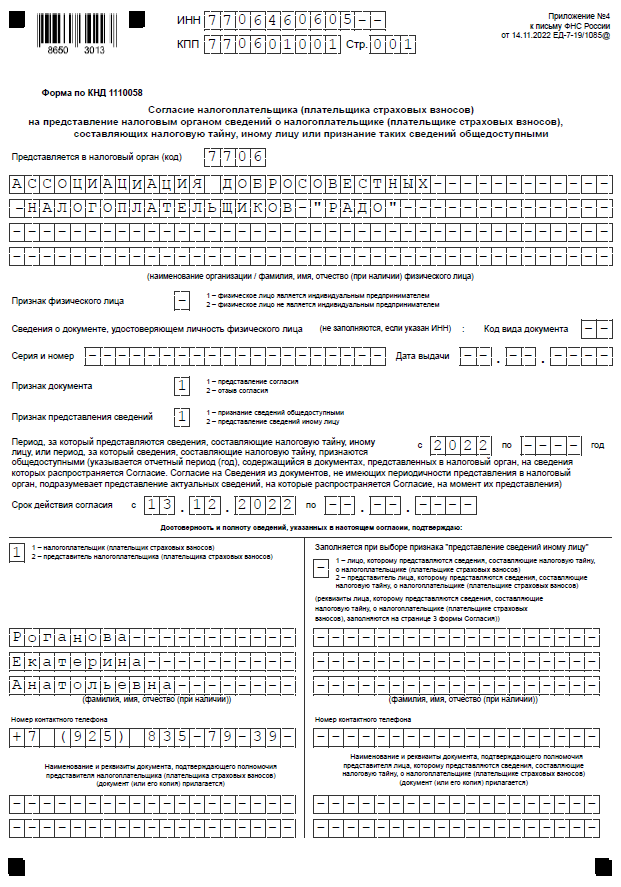 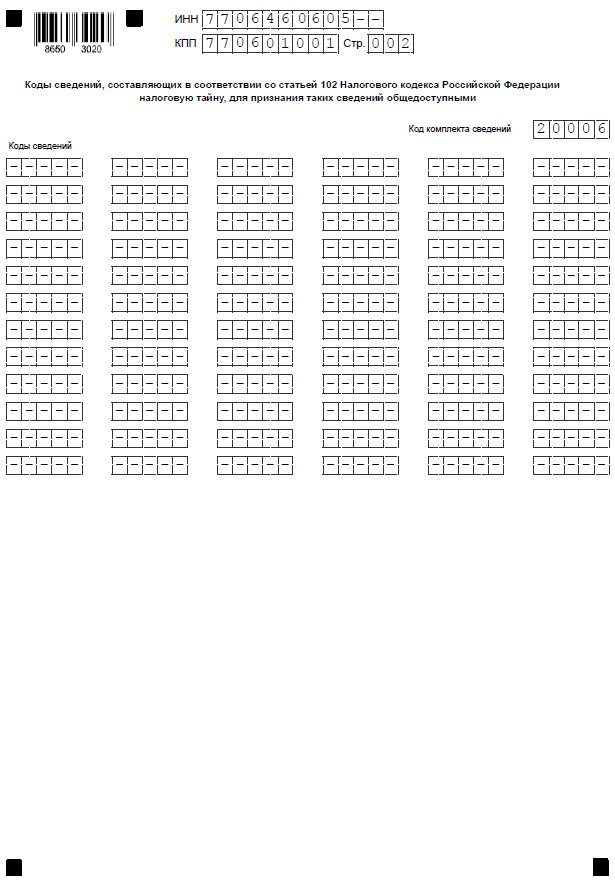 Приложение № 2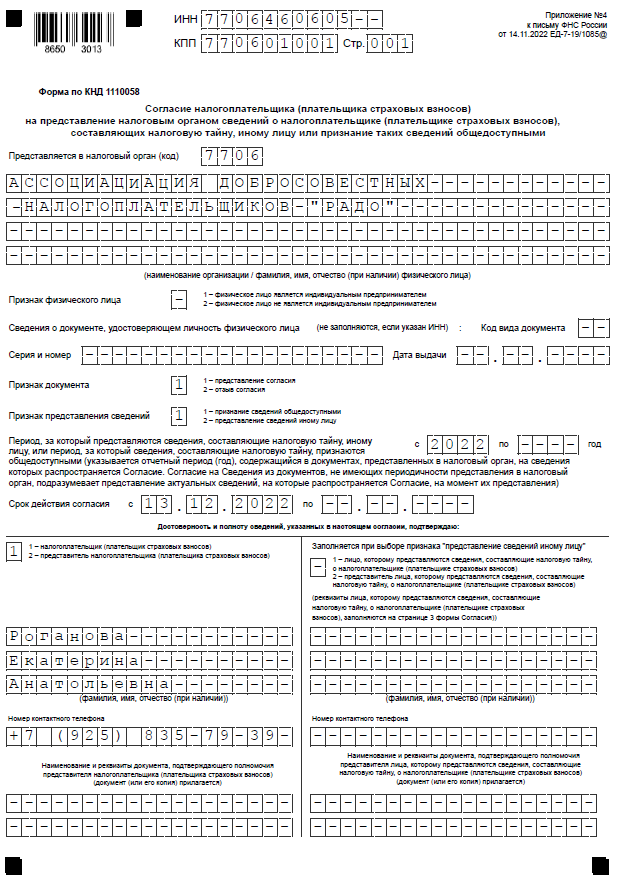 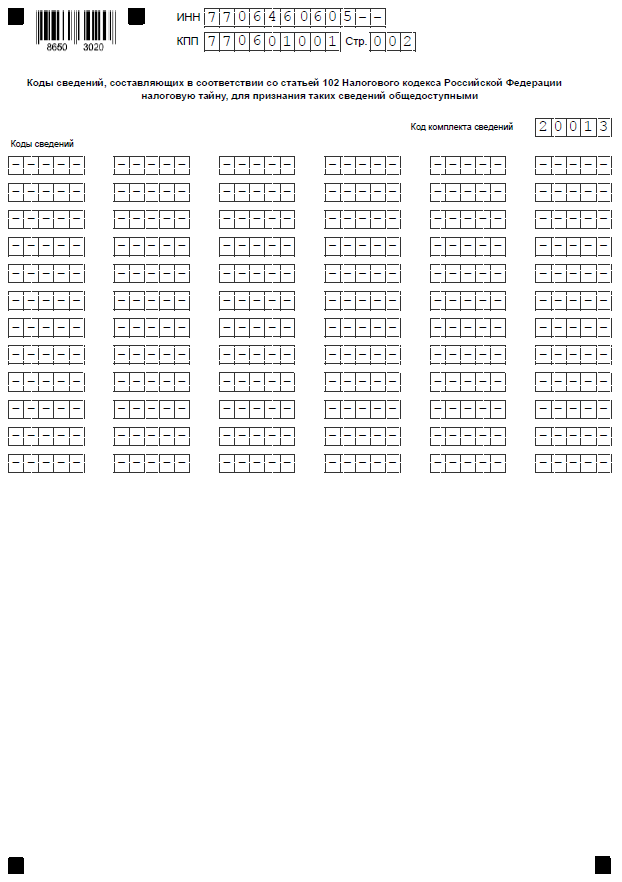 Действующее обозначениеРанее Сведения налоговой тайны, в отношении которых дается Согласие (Классификатор (Справочник) сведений, составляющих налоговую тайну (sprav101122.xlsx)Код комплекта 20006Кейс TG•	Сведения о наличии (урегулировании/неурегулировании) несформированного источника по цепочке поставщиков товаров (работ/услуг) для принятия к вычету сумм НДС.Код комплекта 20013Кейс GRUZ•	Сведения о налогах, сборах и страховых взносах;•	Сведения о среднесписочной численности работников;•	Сведения о доходах и расходах из налоговой (бухгалтерской) отчетности;•	Сведения из налоговой декларации по налогу на добавленную стоимость (за исключением сведений о взаимоотношениях с контрагентами, составляющих коммерческую тайну);•	Сведения о наличии (урегулировании/неурегулировании) несформированного источника по цепочке поставщиков товаров (работ/услуг) для принятия к вычету сумм НДС (за исключением сведений о взаимоотношениях с контрагентами, составляющих коммерческую тайну);•	Сведения из расчета сумм налога на доходы физических лиц, исчисленных и удержанных налоговым агентом:•	Сведения из расчета по страховым взносам, сведения о суммах выплат и иных вознаграждений в пользу физических лиц (за исключением сведений, составляющих персональные данные физических лиц);•	Сведения об отражении в отчетности по страховым взносам физических лиц, участвующих в исполнении сделки (за исключением сведений, составляющих персональные данные физических лиц);•	Сведения о полноте отражения в отчетности по страховым взносам выплат, произведенных в пользу физических лиц (за исключением сведений, составляющих персональные данные физических лиц);•	Сведения о транспортных средствах налогоплательщика;•	Сведения о согласии налогоплательщика (плательщика страховых взносов) на признание сведений, составляющих налоговую тайну, общедоступными.